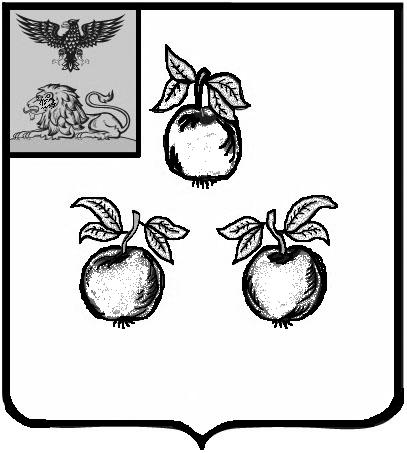 БЕЛГОРОДСКАЯ ОБЛАСТЬАДМИНИСТРАЦИЯ МУНИЦИПАЛЬНОГО РАЙОНА«КОРОЧАНСКИЙ РАЙОН» ПОСТАНОВЛЕНИЕКороча22 апреля 2024 г.                                                                                                               № 310В соответствии с частью 4 статьи 62 Градостроительного кодекса Российской Федерации, частью 6 статьи 43 Федерального закона от 6 октября 2003 года № 131-ФЗ «Об общих принципах организации местного самоуправления в Российской Федерации», постановлением Правительства Белгородской области от 27 апреля 2007 года № 96-пп «Об утверждении Правил установления причин нарушения законодательства                                            о градостроительной деятельности на территории Белгородской области», администрация Корочанского района п о с т а н о в л я е т:Утвердить Порядок установления причин нарушения законодательства о градостроительной деятельности на территории муниципального района «Корочанский район» Белгородской области (приложение).Директору МКУ «Административно-хозяйственный центр обеспечения деятельности органов местного самоуправления муниципального района «Корочанский район» Кладиенко Е.А.:направить настоящее постановление для официального опубликования в газете «Ясный ключ»;обеспечить размещение настоящего распоряжения на официальном сайте органов местного самоуправления муниципального района «Корочанский район» в информационно – коммуникационной сети общего пользования. Контроль за исполнением настоящего постановления возложить на заместителя главы администрации района по строительству, транспорту, связи и ЖКХ Агаркову В.А.	Утвержден постановлением администрации муниципального района «Корочанский район» от  22 апреля 2024 года № 310Порядокустановления причин нарушения законодательства о градостроительной деятельности на территории муниципального района «Корочанский район» Белгородской области1. Общие положения1.1. Порядок установления причин нарушения законодательства                              о градостроительной деятельности на территории муниципального района «Корочанский район» Белгородской области (далее - Порядок) разработан на основании пункта 2 постановления Правительства Белгородской области                 от 27 апреля 2007 года № 96-пп «Об утверждении Правил установления причин нарушения законодательства о градостроительной деятельности на территории Белгородской области», а также в случаях, предусмотренных частью 4                статьи 62 Градостроительного кодекса Российской Федерации, и определяет процедуру установления причин нарушения законодательства                                       о градостроительной деятельности на территории муниципального района «Корочанский район» Белгородской области в случае причинения вреда жизни или здоровью физических лиц, имуществу физических или юридических лиц              в результате нарушения законодательства о градостроительной деятельности             в отношении объектов, не указанных в частях 2 и 3 статьи 62 Градостроительного кодекса Российской Федерации, или в результате нарушения законодательства о градостроительной деятельности, если вреда жизни или здоровью физических лиц либо значительный вред имуществу физических или юридических лиц не причиняется.1.2. Установление причин нарушения законодательства                                        о градостроительной деятельности осуществляется в целях:а) устранения нарушений законодательства о градостроительной деятельности;б) определения лиц, которым причинен вред в результате нарушения законодательства о градостроительной деятельности;в) определения лиц, допустивших нарушения законодательства                           о градостроительной деятельности, и обстоятельств, указывающих на их виновность;г) определения мероприятий по восстановлению благоприятных условий для жизнедеятельности граждан;д) анализа установленных причин нарушения законодательства                          о градостроительной деятельности в целях разработки предложений для принятия мер по предупреждению подобных нарушений и совершенствованию действующих нормативных правовых актов.1.3. Установление причин нарушения законодательства                                        о градостроительной деятельности проводится независимо от источников финансирования строящихся или построенных объектов, форм собственности    и ведомственной принадлежности объектов и участников строительства.2. Техническая комиссия по установлению причин нарушения законодательства о градостроительной деятельности на территории муниципального района «Корочанский район» Белгородской области2.1. Причины нарушения законодательства о градостроительной деятельности, а также определение лиц, допустивших такое нарушение законодательства о градостроительной деятельности на территории муниципального района «Корочанский район» Белгородской области, устанавливаются технической комиссией по установлению причин нарушения законодательства о градостроительной деятельности на территории муниципального района «Корочанский район» Белгородской области (далее - техническая комиссия), созданной администрацией муниципального района «Корочанский район» Белгородской области (далее - администрация).2.2. Основанием для рассмотрения администрацией вопроса                              об образовании технической комиссии являются поступившие                                      в администрацию:а) заявление физического и (или) юридического лица либо                                  их представителей о причинении вреда, содержащее информацию о месте, времени, обстоятельствах, при которых произошло нанесение вреда (ущерба),   о создании технической комиссии по расследованию данного случая;б) извещение лица, осуществляющего строительство, о возникновении аварийной ситуации при строительстве, реконструкции, капитальном ремонте объекта капитального строительства, повлекшей за собой причинение вреда;в) документы государственных органов и (или) органов местного самоуправления, содержащие сведения о нарушении законодательства                          о градостроительной деятельности, повлекшем за собой причинение вреда;г) сведения о нарушении законодательства о градостроительной деятельности, повлекшем за собой причинение вреда, полученные из других источников.2.3. Администрация проводит проверку информации, полученной                      в соответствии с пунктом 2.2 настоящего порядка, и не позднее 10 дней с даты ее получения готовит распоряжение о создании технической комиссии                         по установлению причины нарушений законодательства о градостроительной деятельности или об отсутствии основания для ее формирования.2.4. Распоряжением администрации об образовании технической комиссии утверждается ее состав, устанавливается цель, срок работы. Срок установления причин нарушения законодательства о градостроительной деятельности определяется администрацией при принятии решения                           об образовании технической комиссии, но не должен превышать 2 месяцев. Техническая комиссия образуется по каждому отдельному случаю.2.5. В состав технической комиссии должно входить не менее 5 человек,   в том числе председатель, секретарь и члены комиссии. Деятельность технической комиссии подотчетна и подконтрольна администрации.2.6. Техническую комиссию возглавляет председатель. Председатель технической комиссии проводит заседания технической комиссии, руководит ее деятельностью, организует работу технической комиссии, осуществляет иные полномочия, необходимые для реализации поставленных задач.В отсутствие председателя технической комиссии проведение заседания технической комиссии, руководство ее деятельностью, организацию работы технической комиссии и иные полномочия осуществляет один из членов технической комиссии по поручению председателя технической комиссии.2.7. Секретарь технической комиссии:а) осуществляет организационно-технические мероприятия по подготовке и проведению заседаний технической комиссии, оформляет протоколы заседаний технической комиссии;б) организует оповещение членов технической комиссии о времени                  и месте заседания технической комиссии не позднее чем за пять рабочих дней до его проведения;в) направляет соответствующие запросы заинтересованным лицам                      в пределах компетенции технической комиссии;г) направляет (вручает) копии заключения технической комиссии лицам, указанным в подпунктах «а» - «в» пункта 2.2. настоящего Порядка.2.8. Заседание технической комиссии считается состоявшимся                         и ее решение считается правомочным, если на нем присутствует не менее половины ее членов. Решение технической комиссии считается принятым, если за него проголосовало более половины присутствующих на заседании членов технической комиссии. Голосование проводится открыто. При равенстве голосов членов технической комиссии голос председательствующего является решающим.В случае несогласия с принятым решением члены технической комиссии вправе выразить свое особое мнение в письменной форме и приложить его                  к заключению.2.9. Отказ в образовании технической комиссии допускается                               в следующих случаях:а) отсутствие выполнения работ по строительству, реконструкции, капитальному ремонту объекта капитального строительства;б) отсутствие вреда, причиненного физическому (физическим) и (или) юридическому (юридическим) лицам;в) незначительный размер вреда, причиненного имуществу физического или юридического лица, возмещенного с согласия этого лица до принятия решения об образовании технической комиссии.2.10. Копия решения об отказе в образовании технической комиссии                  в течение 10 дней направляется (вручается) администрацией лицу (органу), указанному в подпунктах «а» - «в» пункта 2.2. настоящего Порядка.Отказ в образовании технической комиссии может быть обжалован заявителем в судебном порядке.2.11. Заинтересованные лица, а также представители физических лиц                      и их объединений могут принимать участие в качестве наблюдателей в работе технической комиссии при установлении причин нарушения законодательства о градостроительной деятельности.Заинтересованными лицами являются лица, которые Градостроительным кодексом Российской Федерации определяются как застройщик, заказчик, лицо, выполняющее инженерные изыскания, лицо, осуществляющее подготовку проектной документации, лицо, осуществляющее строительство, лицо, осуществляющее снос, либо их представители, а также представители специализированной экспертной организации в области проектирования и строительства.Заинтересованные лица обязаны в сроки, установленные технической комиссией, представить ей необходимую для установления причин нарушения законодательства о градостроительной деятельности информацию, включая документы, справки, сведения, связанные с проведением инженерных изысканий, выполнением работ по проектированию, строительству, реконструкции, капитальному ремонту в отношении объекта капитального строительства, а также образцы (пробы) применяемых строительных материалов (конструкций).2.12. В целях установления причин нарушения законодательства                        о градостроительной деятельности техническая комиссия решает следующие задачи:а) устанавливает факт нарушения законодательства о градостроительной деятельности, определяет существо нарушений, а также обстоятельства,                           их повлекшие; при отсутствии технических регламентов проверяет соблюдение подлежащих обязательному исполнению при осуществлении градостроительной деятельности строительных норм и правил, правил безопасности, государственных стандартов, других нормативных правовых актов Российской Федерации, в том числе нормативных документов федеральных органов исполнительной власти в части, соответствующей целям, указанным в пункте 1 статьи 46 Федерального закона «О техническом регулировании»;б) устанавливает характер причиненного вреда и определяет его размер;в) устанавливает причинно-следственную связь между нарушением законодательства о градостроительной деятельности и возникновением вреда,   а также обстоятельства, указывающие на виновность лиц;г) определяет необходимые меры по восстановлению благоприятных условий жизнедеятельности человека.2.13. Для решения задач, указанных в пункте 2.12. настоящего Порядка, техническая комиссия имеет право проводить следующие мероприятия:а) осмотр объекта капитального строительства, а также имущества физических или юридических лиц, которым причинен вред, в том числе                     с применением фото- и видеосъемки, и оформление акта осмотра                                  с приложением необходимых документов, включая схемы и чертежи;б) истребование у заинтересованных лиц материалов территориального планирования, градостроительного зонирования, планировки территорий, архитектурно-строительного проектирования (включая инженерные изыскания) объекта капитального строительства, общего и специального журналов, исполнительной документации и иных документов, справок, сведений, письменных объяснений, их изучение и оценка;в) получение документов, справок, сведений, а также разъяснений                    от физических и (или) юридических лиц, которым причинен вред, иных представителей граждан и их объединений;г) организация проведения необходимых для выполнения задач, указанных в пункте 2.12. настоящего Порядка, экспертиз, исследований, лабораторных и иных испытаний, а также оценки размера причиненного вреда.2.14. По итогам деятельности технической комиссии, в установленный распоряжением срок о ее образовании, осуществляется подготовка заключения, содержащего следующие выводы:а) о причинах нарушения законодательства, в результате которого был причинен вред жизни или здоровью физических лиц, имуществу физических или юридических лиц, и его размерах;б) об обстоятельствах, указывающих на виновность лиц;в) о необходимых мерах по восстановлению благоприятных условий жизнедеятельности человека.2.15. В случае несогласия отдельных членов комиссии с общими выводами технической комиссии они обязаны представить мотивированное особое мнение в письменной форме. В случае признания выраженного мнения обоснованным, администрация на основании представленных материалов вправе принять решение о проведении дополнительной проверки с целью дальнейшего расследования причин допущенных нарушений.2.16. В случае если техническая комиссия приходит к отрицательным выводам в отношении вопросов, указанных в подпунктах «а» и «в» пункта 2.12. раздела 2 настоящего Порядка, составляется отрицательное заключение,                      в котором могут отсутствовать выводы о характере и размере причиненного вреда, а также предложения о мерах по восстановлению благоприятных условий жизнедеятельности человека.2.17. Заключение технической комиссии подлежит утверждению распоряжением администрации, одновременно с утверждением заключения технической комиссии администрация принимает решение об окончании работы технической комиссии.2.18. В случае если техническая комиссия приходит к выводу о том, что причинение вреда физическим и (или) юридическим лицам не связано                         с нарушением законодательства о градостроительной деятельности, администрация определяет орган, которому надлежит направить материалы для дальнейшего расследования.2.19. Администрация в течение 10 дней с даты утверждения заключения технической комиссии:а) публикует утвержденное заключение технической комиссии                         на официальном сайте органов местного самоуправления муниципального района «Корочанский район» Белгородской области в сети Интернет;б) направляет утвержденное заключение в органы государственного строительного надзора Белгородской области, другие государственные надзорные органы для решения вопроса о привлечении виновных лиц                          к ответственности в порядке, установленном законом, а также лицу, осуществляющему строительство (реконструкцию, капитальный ремонт) или эксплуатацию объекта, для устранения причин нарушения законодательства                о градостроительной деятельности, повлекшего причинение вреда.Копия заключения технической комиссии в десятидневный срок направляется (вручается):а) физическому и (или) юридическому лицу, которому причинен вред;б) заинтересованным лицам, которые участвовали в качестве наблюдателей при установлении причин нарушения законодательства                        о градостроительной деятельности и (или) деятельности которых дана оценка               в заключении технической комиссии;в) представителям граждан и их объединений - по их письменным запросам.Заинтересованные лица, участвующие в расследовании причин нарушения законодательства о градостроительной деятельности в качестве наблюдателей, а также представители граждан и их объединений, указанные              в пункте 2.2. раздела 2 настоящего Порядка, в случае несогласия с заключением технической комиссии могут оспорить его в судебном порядке.2.20. На основании заключения технической комиссии и с учетом                     ее рекомендации лицо, осуществляющее строительство (реконструкцию, капитальный ремонт) или эксплуатацию объекта, на котором допущено нарушение законодательства о градостроительстве, в месячный срок разрабатывает конкретные мероприятия по устранению допущенного нарушения и предотвращению подобных нарушений в дальнейшем, в тот                    же срок предоставляет отчет о мероприятиях в администрацию.Лицо, осуществляющее строительство объекта, не вправе приступать                   к работам по его дальнейшему строительству (реконструкции, капитальному ремонту) до полного устранения допущенных нарушений.2.21. Обращение со сведениями, составляющими государственную тайну, при установлении причин нарушения законодательства о градостроительной деятельности осуществляется с учетом требований законодательства Российской Федерации о государственной тайне.2.22. Установление причин нарушения законодательства                                      о градостроительной деятельности в отношении эксплуатируемых объектов капитального строительства осуществляется в соответствии с федеральными законами и иными нормативными правовыми актами Российской Федерации, регулирующими отношения в сфере обеспечения безопасности эксплуатации указанных объектов.Об утверждении порядка установления причин                нарушения законодательствао градостроительной деятельности на территории муниципального района «Корочанский район» Белгородской областиГлава администрацииКорочанского районаН.В. Нестеров